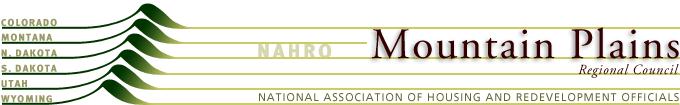 EXECUTIVE BOARD MEETING MINUTESMonday, April 11, 2016, 5:00 pm – 6:30 pmRosslyn II, Lobby Level, Crystal Gateway MarriottWashington DCI. Call to Order, Roll Call, and Introduction of Guests Attend: Dianne Hovdestad, Matt Pike, Ed Talbot, Shelli Glines, Phil Bernal, Trina Wheeler, Julie Brewen, Penny Hannegan, Duane Hopkins, Craig Maraschky, Revonda Stordahl, Lori Rosendahl, Janice Kimball, Ismael Guerrero, Patti Webster, Ann Horton, Brenda Strom, and Thomas Jefferson. 	QUORUM ACHIEVED.Guests: Kathy Evans, Alan Feinstein, Karen (BHP).II. Approval of Minutes from February 11, 2016- Las Vegas Penny Hannegan moved to approve the minutes from Las Vegas, Ismael Guerrero seconded, all approved.III. President’s Report- Dianne A. Dianne reported that a Separation Agreement had been reached with NAHRO CEO Saul Ramirez. John Bohm will serve as the Interim Director. Each region is being asked to submit 3-5 names to participate in a search committee for a replacement. Thomas Jefferson and Julie Brewen expressed interest to participate.Dianne also reported that Lucy Brown retired from the NAHRO Housing Committee and will be replaced by Craig Maraschky as Housing VP. Ted Ortiviz will replace Craig on Member Services and Kathy Evans volunteered to be on BECT.B. Regional Director Contract Renewal- Patti Webster motioned and Trina Wheeler seconded the motion for the Board to go into Executive Session to discuss the Regional Director’s contract. Following the Executive Session, Ismael Guerrero motioned to offer Dave Martens a new 2-year contract with a 5% increase retroactive to Jan 1, 2016. Thomas Jefferson seconded the motion and the motion carried.IV. Treasurer’s Report Financial Report- Dave Martens presented the financial report for Kim Giordano who was not present. As of March 31, 2016, MPNAHRO has $47,734.56 in total Liabilities and Equity. Total expenses for the first quarter were $21,636.48 against income of $17,596 for a net loss of $4040.48. Expenses will be offset moving forward by Conference income.Duane Hopkins moved to approve the financial report; Thomas Jefferson seconded the motion and the motion passed.V. Old BusinessEducational Scholarship Update- Revonda reported that scholarship applications had been sent out to membership for the fall semester. Dave will send out a reminder.  Applications are due by May 6th, 2016.Utah Conference Update- Dave reported that the planning for Park City is proceeding smoothly. The goal for sponsor income is $25,000 and we should exceed that number. Registrations are currently at around 50 and Board members were encouraged to participate. Dave mentioned that he is trying to target as many interest groups as possible to participate in the conference including Capital Funds training prospects and Homelessness track prospects.Dianne mentioned the opportunity to offer NAHRO certification exams at the conference. Dave will research the opportunity details and propose a plan.VI. New Business Legislative Agenda/ Congressional Visits- Dave handed out the MPNAHRO Legislative Agenda for Hill visits on Tuesday, April 12th.Regional Small Agency Task Force- Dianne will send out an email to form a Regional Small Agency Task Force Committee and gauge interest. NAHRO is encouraging regions to have their own committees in addition to the national Task Force. John Stengle and Tammy Frost are currently the MPRC representatives to the National Task Force and are willing to participate on a regional committee.Discussion of Consistent Branding: States, Regions and National – Julie Brewen has reviewed the NAHRO webpage which people generally agree is antiquated and not appropriate for a national association of NAHRO’s size. We also need to have a consistent branding image at each the national, regional and state levels. We will continue to formulate a plan moving forward to communicate to NAHRO.Habitat III and Regional Convening- Julie and Ismael spoke about Habitat III which is a UN Conference on world issues that happens every 20 years. HUD is sending teams to the conference and is organizing a Regional Convening in Denver to discuss regional issues that will be taken to the conference. The convening will take place on May 20th and will cost around $10,000. Julie requested that MPRC provide $2000 in funding to sponsor the convening. Patti Webster motioned that MPRC provide $2000 for the Regional Convening, Ed Talbot seconded the motion and the motion passed with one vote against.VII. Committee/Task Force Reports A. State Reports Utah- Shelli Glines reported that Utah is working on the conference and is active pursuing Utah state related legislation.Colorado- Lori Rosendahl reported that Colorado had produced a strategic plan and is hosting a well-attended state conference in Vail on May 9-13.South Dakota- Tammy Frost reported that ND and SD are holding separate state conferences in 2016.North Dakota- No ReportMontana- Revonda reported that Montana is not doing a state conference but are participating in the Poster Contest.B. Committee ReportsCR&D- No report.Legislative Network- Craig reported for Don that Leg Net is working on forming a steering committee to better focus on Legislative issues. Three people per region are appointed to this smaller, action oriented group. The representatives from MPRC are Matt Pike, Dianne Hovdestad, and Craig Maraschky.Member Services	-Revonda Stordahl reported that member numbers continue to go down. Agency members are being encouraged to sign up all of their associates. NAHRO has converted its database which will have better functionality for member services. 140 national awards are being considered, 7 from the MP region. The committee has recommended Indianapolis for the 2017 Summer Conference and Pittsburg for the 2017 National Conference.Commissioners- Thomas Jefferson reported that the committee is recommending that Commissioner Training be made available at all conferences.BECT- Brenda Strom reported that the committee has created four focus groups to address marketing; by-laws, conduct rules; and certification.							B&A- Don May absent, no report.IRGE- Julie Brewen reported that she and Betsey were traveling to Montreal on April 15th to discuss housing policy and make recommendations for Canada’s new administration and plan. John Park, a consultant, was invited to assist the IRGE committee on how to bring value to members. The committee will be doing a broadcast regarding inviting people to attend the Habitat III Conference in Ecuador.Professional Development- Patti Webster reported that Duane Hopkins led an excellent meeting and has each of the sub-committees submitting work plans for the current term which will be shared with the BOG.Housing	-Craig Maraschky reported that the big issues discussed were Federalization of Funds, AFFH, Moving to Work, and UPCS-V.Housing America-	 Craig reported that the Poster Contest is the main focus and they are trying to get more consistency of poster sizes. Dave indicated that MPNAHRO would be judging posters from our regional states at the conference in Park City.Strategic Planning Task Force -Ismael Guerrero reported that Mike Gerber from Austin is chairing this sub-committee. They will be working on the branding initiative and ideas from the Fort Worth Strategic Planning Retreat. They will coordinate with the national committees.VIII. Next Meeting- Annual Membership Meeting, June 17, Park City, Utah IX. Adjournment 